СОВЕТ ДЕПУТАТОВ муниципального образования Чёрноотрожский сельсовет Саракташского района оренбургской областитретий созывР Е Ш Е Н И Евнеочередного сорокового заседания Совета депутатов Чёрноотрожского сельсовета третьего созыва27.12.2019                                    с. Черный Отрог                                        № 243Об установлении ежемесячного денежного поощрения  главе администрации Чёрноотрожского сельсовета Габзалилову З.Ш.Руководствуясь Положением о порядке оплаты труда лиц, замещающих муниципальные должности и должности муниципальной службы муниципального образования Чёрноотрожский сельсовет Саракташского района Оренбургской области, утвержденным  решением Совета депутатов Чёрноотрожского сельсовета от 12.12.2019 №233 «Об утверждении Положения о порядке оплаты труда лиц, замещающих муниципальные должности и должности муниципальной службы муниципального образования Чёрноотрожский сельсовет Саракташского района Оренбургской области» Совет депутатов Чёрноотрожского сельсоветаР Е Ш И Л :1. Установить главе администрации  Чёрноотрожского сельсовета Габзалилову З.Ш. ежемесячное денежное поощрение в размере 200% должностного оклада.2. Контроль за исполнением данного решения возложить на постоянную комиссию по бюджетной, налоговой и финансовой политике, собственности и экономическим вопросам, торговле и быту (Никитчук В.А.).3.  Настоящее решение вступает в силу с 1 января 2020 года,  подлежит обнародованию и  размещению на официальном сайте муниципального образования Чёрноотрожский сельсовета Саракташского района Оренбургской области.Глава муниципального образования, председатель Совета депутатов сельсовета                                З.Ш. ГабзалиловРазослано: прокуратуре района, администрации сельсовета, постоянной комиссии, официальный сайт администрации сельсовета 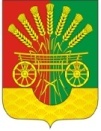 